 АгуулгаСудалгааны зорилгоСудалгааны агуулга............................................................................................................................2НЭГ. ОЙЛГОЛТ, ТОДОРХОЙЛОЛТ.......................................................................3-4ХОЁР. ОНОЛЫН ХЭСЭГ........................................................................................5ГУРАВ. СУДАЛГААНЫ  ХЭСЭГ.............................................................................6-293.1.Малтай өрх, малчдын тоо тэдний соёл ахуйн үзүүлэлтүүд.....................6-83.1.1 Малтай өрх, малчдын тоо3.1.2 Малчдын соёл ахуйн үзүүлэлтүүд3.2.Мал тэжээвэр амьтдын тоо, бүтэц...........................................................9-21          3.2.1  Малын тоо,бүтэц          3.2.2  Хувийн малын тоо          3.2.3  Малын бүлэглэлт          3.2.4 Хээлтэгч, хээлтүүлэгч малын тохироо3.2.5  Төл бойжилт          3.2.6  Том малын зүй бус хорогдол3.2.7 Малын хэрэглээний зарлага, сүргийн бүтэц3.3. Малын бэлчээр, тэжээлийн хүрэлцээ, хангамж...................................21-253.3.1  Бэлчээрийн хүрэлцээ, хангамж3.3.2 Шинээр гаргасан худгийн тайлан          3.3.3  Засварласан худгийн тайлан3.4. Газар тариалангийн үйлдвэрлэл..............................................................25-263.5. Улс, бүсэд эзлэх байр суурь......................................................................28-29ДҮГНЭЛТ, САНАЛ....................................................................................................30МЭДЭЭЛЛИЙН ЭХ ҮҮСВЭР....................................................................................31СУДАЛГААНЫ ЗОРИЛГО“Баянхонгор аймгийн хөдөө аж ахуй сэдэвт энэхүү судалгааны зорилго нь мал аж ахуйн салбарын ирээдүйн хөгжил, малчдын амьжиргааны талаар бодлого, малын тооны өсөлт өөрчлөлт, бүтэц, малын төллөлт, үржлийн байдал, зүй бус хорогдол, сувайралт, хээл хаялт, бэлчээрийн даац хүрэлцээ, тэжээвэр амьтад, хээлтэгч, хээлтүүлэгч, түүний тохироо болон малтай өрх, малчдын нийгмийн байдал, малын тооны өсөлт бууралтанд нөлөөлсөн үзүүлэлтүүд болон хөдөө аж ахуйн салбарын цаашдын чиг хандлагыг тодорхойлрхыэ зэрэгцээ манай улсын мал аж ахуйн үйлдвэрлэлд аймгийн эзлэх байр суурийг харуулсан мэдээллээр аймгийн удирдлагууд болон хэрэглэгчдийг хангах зорилготой юм.СУДАЛГААНЫ АГУУЛГАМанай улсын эдийн засгийн гол үндэс болсон бэлчээрийн мал аж ахуйн салбар нь эдийн засаг, хөдөлмөр эрхлэлт, экспортын орлогод гол байр суурь эзэлсэн хэвээр байна.Мал аж ахуйн салбар нь хүн амыг мах сүү, цагаан идээ зэрэг хүнсний бүтээгдэхүүнээр, боловсруулах үйлдвэрүүдийг түүхий эдээр хангах үндсэн эх булаг болохын зэрэгцээ манай улсын эдийн засгийн хөгжилд хөдөө аж ахуйн салбар, үүн дотроо мал аж ахуйн салбар чухал үүрэг гүйцэтгэсээр байна.НЭР ТОМЬЁОНЫ ТОВЧ ТАЙЛБАР, ТОДОРХОЙЛОЛТМалтай өрх. Малыг ахуй амьдралдаа туслах чанарын үүрэгтэй өсгөн үржүүлдэг өрхМалчин өрх.Жилийн 4 улирлын туршид малаа маллаж, малын ашиг шим нь тэдний амьжиргааны эх үүсвэр болж байгаа өрхМалчид. Жилийн 4 улирлын туршид мал аж ахуй эрхэлж, малын ашиг шим нь тэдний амьжиргааны эх үүсвэр болж байгаа 16 ба түүнээс дээш насны хүмүүсийг хэлнэ.             Бодод шилжүүлэх коэффициент:                                 1 адуу, үхэр - 1 бод                                 1 тэмээ - 1.5 бод                                 6 хонь - 1 бод                                 8 ямаа - 1 бодБодод шилжүүлэх коэффициентийг таван төрлийн малыг нэг төрлийн малд шилжүүлэн малын өсөлт, бууралтыг гаргах, үр ашгийг тооцоход ашиглана.              Бог малд буюу хонин толгойд шилжүүлэх коэффициент:                                  1 тэмээ - 5 хонь                                  1 адуу - 7 хонь                                  1 үхэр - 6 хонь                                  1 хонь - 1 хонь                                  1 ямаа - 0.9 хоньХонин толгойд шилжүүлэх коэффициентийг малын тэжээлийн хүрэлцээ, хангамж,бэлчээрийн даацыг тодорхойлон гаргахад ашиглана.Нас гүйцсэн мал.Малын төрөл бүр дээр дараах насны малыг хамруулна.                                 Тэмээ - 4 настай, 5 ба түүнээс дээш настай                                 Адуу - 3 настай, 4 ба түүнээс дээш настай                                 Yхэр - 2 настай, 3 ба түүнээс дээш настай                                 Бог мал - тухайн жилийн төл малаас бусад насны малӨсвөр насны мал                                 Тэмээ-Өмнөх оны төл, 2, 3 настай                                 Адуу- Өмнөх оны төл, 2 настай                                 Yхэр- Өмнөх оны төлТөл мал.Тухайн жилийн төлийг хэлнэ.Бэлэн хээлтэгч.Малын төрөл бүр дээр нас гүйцсэн эм малыг хамруулна.Малын тоо, толгойн өсөлт. Оны эцсийн малаас оны эхний малыг хасч, малынтооны өөрчлөлтийг тоогоор илэрхийлнэ.Оны эцсийн малын тоог оны эхний малынтоонд харьцуулан 100-гаар үржүүлж, өсөлт, бууралтыг хувиар илэрхийлнэ.Малын өсөлтийн орлого тал нь төл бойжилт, зарлага тал нь хэрэглээний зарлага, томмалын зүй бус хорогдол байна.Төллөлтийн хувь.Төллөсөн хээлтэгчийн тоог оны эхний хээлтэгчийн тоондхарьцуулан, 100 –гаар үржүүлэн тооцно.Бойжилтын хувь.Бойжсон төлийн тоог нийт гарсан төлийн тоонд харьцуулан100–гаар үржүүлэн тооцно.100 эхээс бойжуулсан төл.Бойжуулсан төлийн тоог оны эхний хээлтэгч малынтоонд харьцуулан 100-гаар үржүүлэн тооцно.Хээлтэгч, хээлтүүлэгчийн тохироо.Хээлтэгч малын тоог хээлтүүлэгч малынтоонд харьцуулж, тооцно.1 хээлтүүлэгчид ногдох хээлтэгчийн тооны норм нь:                                Буур - 20-25                                Азарга - 12-15                                Бух - 35-45                                Хуц, ухна - 25-30Том малын зүй бус хорогдолд өвчний (халдвартай, халдваргүй) хорогдол,гэнэтийн аюулын (цас, зуд, үер ус, гал түймэр, аянга цахилгаан зэрэг) хорогдол, бусадшалтгааны (малын хариулга, арчилгаа маллагаатай холбогдон гарсан) хорогдлыгхамруулна.Оны эхний малд том малын зүй бус хорогдлын эзлэх хувь.Зүй бусаархорогдсон том малын тоог оны эхний малын тоонд харьцуулан 100-гаар үржүүлэнтооцно.Малын хэрэглээний зарлага.Оны эхний малын тоон дээр бойжуулсан төлийгнэмж, том малын зүй бус хорогдол, оны эцсийн малын тоог хасч, тооцно.Малын хашааны хангамж.Хашааны хангамжийг гаргахдаа хашааныбагтаамжийг малын тоонд харьцуулж тооцно.Бод малын хашааны хангамжийггаргахдаа бодын хашааны багтаамжийг үхрийн тоонд, харин бог малынхыг богийнхашааны багтаамжийг бог малын /хонь, ямааны/ тоонд харьцуулж тооцно.Тэжээл хангамж.Тэжээлийн хангамжийг гаргахдаа тэжээлийн нэгжидшилжүүлсэн тэжээлийн хэмжээг хонин толгойд шилжүүлсэн малын тоонд харьцуулантооцно.Малын тэжээлийн хангамж, бэлчээрийн даацыг гаргахдаа малыг хонин толгойдшилжүүлснээр тооцно.Тэжээлийн нэгжид шилжүүлэх коэффициент.Бэлтгэсэн тэжээл нь илчлэг,чанарын байдлаараа харилцан адилгүй байдаг учраас нэг тэжээлийн нэгжид шилжүүлжтэжээлийн хангамжийг гаргана. Yүний тулд:                                 Хадлан өвс - 0.45                                 Таримал тэжээл - 0.35                                 Даршны ургамал - 0.25                                 Гар тэжээл, хужир шүү - 1.00                                 Төмс ногооны хаягдал - 0.22                                 Yр тарианы хаягдал - 0.90                                 Лай - 0.40Сүрэл - 0.25гэсэн итгэлцүүрүүдийг ашиглан тэжээлийн нэгжид шилжүүлнэ.Малын тэжээлийн ангилал.Малын тэжээлийг ургамлын гаралтай, амьтныгаралтай, эрдэс тэжээлийн гаралтай гэж ангилна.Ургамлын гаралтай тэжээлд өвс, сүрэл, үр тариа, буурцгийн төрлийн ургамалбагтах бөгөөд бүдүүн, хүчит, шүүст тэжээл гэж ангилна.1. Бүдүүн тэжээл - өвс, сүрэл, нэг наст ба олон наст өвс орно.2. Хүчит тэжээл - үр тариа, үр тарианы хаягдал, вандуй, буурцаг орно.3. Шүүст тэжээл - Бүх төрлийн дарш, төмс ногооны хаягдал орно.Амьтны гаралтай тэжээлд яс, цусны гурил зэрэг орно.Эрдэс тэжээлд давс, хужир шүү орно.ОРШИЛХөдөө аж ахуйн салбарын үйл ажиллагаа нь бусад хүчин зүйлээс илүүтэйгээр байгаль, цаг агаараас хамааралтай бөгөөд үйлдвэрлэсэн бүтээгдэхүүн нь үндсэндээ хүн амын хүнсний хэрэглээ, боловсруулах үйлдвэрлэлийн болон үйлчилгээний салбарын түүхий эдийн хэрэглээг хангахад зориулагддаг.Дэлхийн олон улс орнуудын нэгэн адил манай улсын эдийн засгийн хөгжилд хөдөө аж ахуйн салбар нь ихээхэн чухал байр эзэлдэг салбарын нэг юм.Энэ удаагийн танилцуулгад мал аж ахуйн, газар тариалангийн салбарын 2013 оны төлөв байдлыг нэгтгэн тусгав.“Монгол Улсын Үндсэн хууль”-нд “Мал сүрэг”-ийг үндэсний баялаг мөн гэж хуульчлан зааж, мал тооллогыг улсын хэмжээнд жил бүр зохион байгуулж, үр дүнг нь макро түвшинд хийгддэг тооцоо, судалгаанд ашиглаж, салбарын талаар удирдлагын шийдвэр гаргах мэдээллийн гол эх үүсвэр болгон ашиглаж байна.‘’Статистикийн тухай“ Монгол Улсын хуулийн 7 дугаар зүйлийн 1 дэх заалт, Монгол Улсын Засгийн газрын 2003 оны 224 дүгээр тогтоолын дагуу Үндэсний Статистикийн хороо мал, тэжээвэр амьтад, тэжээлийн тооллогыг 2013 оны 12 дугаар сарын 7-ноос 17-ны өдрүүдэд улсын хэмжээнд зохион байгуулж явуулав.Энэхүү танилцуулгад 2013 оны мал тооллогын дүнг нэгтгэн дүгнэснээс гадна мал эмнэлгийн арга хэмжээ, шинээр гаргасан, сэргээн засварласан худаг, уст цэг, малжуулалтын талаархи мэдээллийг тусган оруулав.Түүнчлэн уг танилцуулгад газар тариалангийн салбарын үндсэн үзүүлэлтүүд болох тариалсан талбай, хураасан ургац, га-гийн ургацын талаарх мэдээллийг жилийн дүнгээр нэгтгэн тусгасан болно.Манай аймгийн хөдөө аж ахуйн салбарын өнөөгийн байдалд дүгнэлт хийж, цаашид авч хэрэгжүүлэх арга хэмжээг боловсруулах, төлөвлөхөд энэхүү танилцуулга,судалгааны материал суурь мэдээлэл нь болно гэдэгт итгэж байна.III.1  МАЛТАЙ ӨРХ, МАЛЧДЫН ТОО                                         ТЭДНИЙ СОЁЛ АХУЙН ҮЗҮҮЛЭЛТҮҮД3.1.1 Өрх, малчдын тоо, насны бүтэцБаянхонгор аймагт 2013 онд  нийт 23796 өрх тоологдсоны дотор  малтай өрх 13302 буюу 55,9 хувийг эзэлж байна. Үүний дотор 10356 малчин өрх мал аж ахуйн үйлдвэрлэл эрхэлж, үүнд 20574 малчид ажиллаж байна. 2013 онд малтай өрх өмнөх оноос 128-аар өсч, малчин  өрхийн тоо 97-оор буурч,  малчдын  тоо 343 –аарбуурсанбайна.
    Аймгийн хэмжээний нийт өрхийн 55,9 хувийг хувийн малтай өрх эзэлж байгаа ба энэ нь 2012 онтой харьцуулахад 0.1 пунктээр өссөн байна.    Насны бүлгээр нь авч үзвэл 45,6 хувь нь 16-34 насны, 46,8 хувь нь 35-60 насны, 7,5  хувь нь тэтгэврийн насны хүмүүс болно.	Мал бүхий өрх, малчин өрхийн тоог сумдаар  харуулбал:зураг 1Дээрх хүснэгтээс харахад малчин өрхийн тоо өмнөх оноос хамгийн их буурсан нь БаянОвоо, Баянхонгор, сумдад 4,7 - 22,3 хувь буюу 23 - 122 өрхөөр  буурч, Бууцагаан, Жаргалант, Шинэжинст  сумдад 3,9 -4,9 хувь буюу 18-21  өрхөөр  өссөн байна.Аймгийн дүнгээр авч үзвэл 2013 онд мал бүхий өрх 0,9 хувь буюу 128-аар өсч, малчин өрхийн тоо 0.9 хувь буюу 97 өрхөөр буурчээ. Харин мал аж ахуйн салбарт үйлдвэрлэл эрхэлж байгаа 20574 малчид ажиллаж байна.	Мал бүхий өрхийн тоо Жаргалант, Баацагаан, Бууцагаан, Баянговь, Шинэжинст сумдад өмнөх оноос  22-33 өрхөөр өсч, Галуут, Эрдэнэцогт, Баянбулаг, Баян-овоо сумдад 5-25 өрхөөр буурсан байна.хүснэгт 1	2013 онд мал аж ахуйн салбарт ажиллаж байгаа малчдын тоо өмнөх оноос 1,6 хувь буюу 343-аар буурсан байна.        зураг 2                                                                                                                      Насны бүтцийг 2009 онтой харьцуулж үзэхэд 35-60 насны малчдын тоо 6,8 хувиар өсч 60-с дээш буюу тэтгэврийн насны малчдын тоо 32,5 хувиар буурсан үзүүлэлттэй байна.3.1.2  Малчдын соёл ахуйн зарим үзүүлэлтүүдМалчдын ахуй соелын үзүүлэлт нь  малчдын амьжиргааг илэрхийлдэг гол үзүүлэлт билээ.  Манай аймгийн хувьд  2013 оны жилийн эцсийн мал тооллогоор нийт малчин өрхийн 85,8 хувь нь цахилгааны эх үүсвэртэй, 76,7 хувь нь телевизортой, 32,9 хувь нь автомашинтай, 60,3 хувь нь мотоцикльтой, 0,4 хувь нь трактортай  байна.  Хүснэгт 2Нийт малчин өрхөд цахилгаан үүсгүүртэй, телевизортой, автомашинтай,мотоцикльтой малчин өрхийн эзлэх хувьЗураг      2012 онтой харьцуулахад цахилгааны эх үүсвэртэй өрхийн тоо 310,  автомашинтай өрх 436, мотоцикльтой өрх 8,  трактортой өрх 20-оор тус тус өсч телевизортой өрхийн тоо 25-аар буурсан үзүүлэлттэй байна..III.2 МАЛ ТЭЖЭЭВЭР АМЬТДЫН ТОО, БҮТЭЦ3.2.1 Малын тоо, бүтэц2013 онд өмнөх оноос нийт малын тоо 13,1 хувь буюу 346,2 мянган толгойгоор өссөнөөс тэмээ 7,7 хувь буюу 2677 толгойгоор,  адуу 15,5 хувь буюу 14535 толгой, үхэр 14,0 хувь буюу 17867 толгой, хонь 5,9 хувь буюу 46785 толгойгоор ямаа 16,6 хувь буюу 264369 толгойгоор  тус тус өссөн нь манай аймгийн хувьд өмнөх жилийг бодвол цас зуд бага байсантай холбоотой юм.                                                                                                               Хүснэгт 3                                                                                                                                                                  Íèéò ìàëûí òîîíû ºñºëò /2008-2013 он, тоо/Малын тоо толгойн өсөлт нь үндсэндээ бог малын өсөлтөөр хангагдсан бөгөөд нийт малын 1,2 хувийг тэмээ, 3,6 хувийг адуу, 4,9  хувийг үхэр, 28,0 хувийг хонь, 62,3 хувийг ямаа эзэлж байнаМалын тоо толгой ингэж нэмэгдсэн нь таван төрлийн малын харьцаа, цаашлаад сүргийн бүтцэд ихээхэн өөрчлөлт гарсан байна. 1970 онд бог мал нийт сүргийн 79,9 хувийг эзэлж байсан ба үүний дотор хонь 50,6 хувь, ямаа 29,3 хувийг эзэлж байсан бол  2013 онд бог мал 90,3 хувийг эзэлж, хонь 28,0 хувь ямаа 62,3 хувийг эзэлж байгаа нь ямаан сүргийн эзлэх хувийн жин 17.8 пунктээр нэмэгдэж, хонин сүргийн эзлэх хувийн жин 19.5 пунктээр буурсан нь сүүлийн жилүүдэд ноолуурын үнэ өсч байгаатай холбоотой малчид ямааг ихээр өсгөх болсон байна. Нийт сүрэгт таван төрлийн малын эзлэх хувь                                                                                                              Хүснэгт 4Хамгийн олон малтай Баацагаан сум 230,9 мян.толгой, хамгийн цөөн малтай Баянбулаг сум 82,7  мян.толгой мал тоолуулсан байна.Малын тоо,  сумдаарМалын тоо толгойг сумдаар өмнөх онтой харьцуулахад 174,3—230,9 мянган толгой мал тоолуулсан Баацагаан, Өлзийт, Бууцагаан, Баян-овоо, Богд сумдууд эхний тавд орлоо. 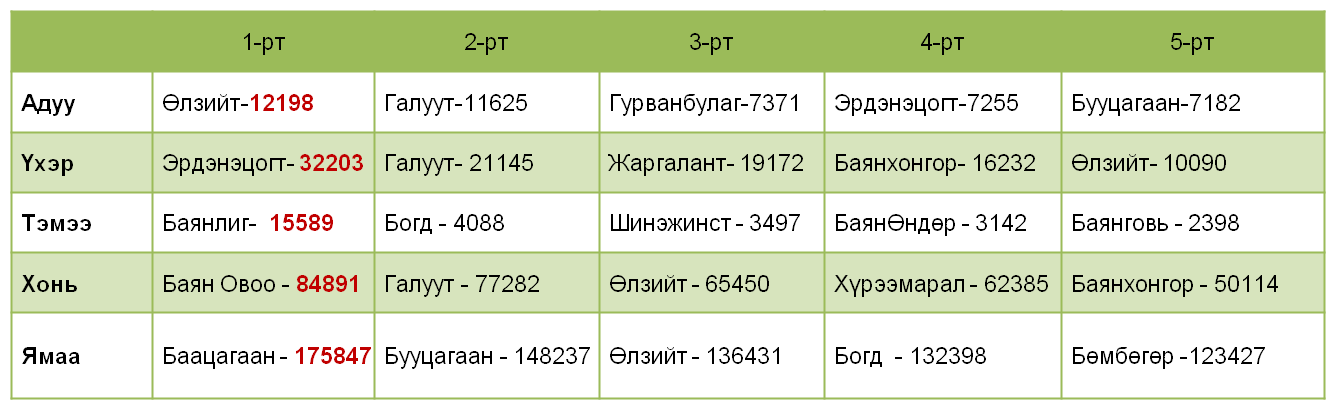 	Аймгийн хэмжээнд нийт малын тоогоор Баацагаан сум, тэмээгээр Баянлиг сум, адуугаар Өлзийт сум, үхрээр Эрдэнэцогт сум,  хониор Баян-Овоо, ямаагаар  Баацагаан сум тус тус тэргүүлж байна.3.2.3   Малтай өрхийн малын бүлэглэлт Хүснэгт 7Иргэдийн хувийн малын тоог бүлэглэж судалбал 2012 оныхоос 10 хүртэл малтай өрхийн тоо 0.2 хувиар, 11-30 малтай өрхийн тоо 1.0 хувиар, 51-100 малтай өрхийн тоо 0.7 хувиар, 101-200 хүртэл малтай өрхийн тоо 2.4 хувиар буурч, 201-500 малтай өрхийн тоо 5,2 хувиар, 501-999 малтай өрхийн тоо 2,4 хувиар, 1000-1499 малтай өрхийн тоо 0,5 хувиар тус тус өссөн  байна.3.2.4Хээлтэгч малын тоо                                                                                                                           Хүснэгт 92013 оны эцэст 1202260 толгой хээлтэгч мал тоологдсон нь 2012 оныхоос 128282 толгойгоор буюу 11,9 хувиар өссөн байна,Төрлөөр авч үзвэл хээлтэгч малын тоо бүх төрөл дээр өссөн бөгөөд ингэ 1084, гүү 4430, үнээ 6432, эм хонь 23229, эм ямаа 93107 толгойгоор тус тус өссөн байна.Хээлтэгч мал нийт малын 40,2 хувийг эзэлж байгаа бөгөөд тэмээн сүргийн 34,3 хувь, адуун сүргийн 28,5 хувь, үхэр сүргийн 37,6 хувь, хонин сүргийн 42,4 хувь ,ямаан сүргийн 40,3 хувийг тус тус эзэлж байна.Хээлтэгч малын тоо, / сумаар /	Мал аж ахуйн эрдэмтэн, судлаачдын үзэж байгаагаар мал аж ахуйн нөхөн үйлдвэрлэлийг хэвийн хэмжээнд байлгахад хээлтэгч мал бод малын хувьд сүргийн 50,0—55,0 хувь, бог малын хувьд сүргийн 60,0—65,0 хувийг эзэлж байвал зохимжтой байна гэж үздэг боловч сүүлийн жилүүдэд энэ харьцаа алдагдаж хээлтэгч малын эзлэх хувь бод малд дундажаар 33,4 хувь, бог малд 41,4 хувь  байна.3.2.5Төл бойжилтХүснэгт 12	2013 оны байдлаар оны эхний эх малын 89,9 хувь буюу 965061 эх мал төллөж, гарсан төлийн 98,4 хувь буюу 949959 төл бойжуулав. Бойжсон төлийн тоо өмнөх оныхоос 136472 толгой буюу 16,8 хувиар өссөн байна. 	Гарсан ботгоны 98,8 хувь, унаганы 94,7 хувь, тугалны 96,5 хувь, хурганы 98,4 хувь, ишигний 98,6 хувийг бойжуулсан байна. Өмнөх онтой харьцуулахад ботго 131, унага 2684, тугал 3780, хурга 50164, ишиг 79713 толгойгоор тус тус өссөн байна.	.                                        100 эхээс бойжуулсан төл3.2.6  Том малын зүй бус хорогдолОны эхний нийт малын 2,3 хувьтай тэнцэх 59443 толгой мал хорогдсон нь өмнөх оноос 41381  толгойгоор өссөн байна.Нийт хорогдсон малын 56,9 хувийг ямаа, 26,1 хувийг хонь, 14.1 хувийг үхэр, 2,7 хувийг адуу, 0.2 хувийг тэмээ эзэлж байна. Нийт хорогдлын 3,4 хувь буюу 2054 толгой мал өвчнөөр хорогдсон байна.	 Нийт том малын зүй бус хорогдлын 49,4 хувь буюу 29396 толгой малыг Эрдэнэцогт, Өлзийт сумдын хорогдол эзэлж байгаа ба тус сумдад цас ихтэй өвөлжилт хүндхэн байсантай холбоотой юм.Хүснэгт  3.2.7  Малын хэрэглээний зарлага	2013 онд оны эхний нийт малын 13,7 хувьтай тэнцэх 408039 толгой малыг хэрэглээнд зарцуулсан байна. Малын хэрэглээний зарлага өмнөх оныхоос 59785 толгой буюу 17,2 хувиар өссөн байна./                             Малын хэрэглээний зарлага /сумаар/Хүснэгт 14Оны эхний нийт малын тэмээний 6,3 хувь, адууны 7,2 хувь, үхрийн 12,1 хувь, хонины 19,2 хувь, ямааны 14,5 хувийг  хүнсний хэрэглээнд зарцуулсан байна.	Хэрэглээнд зарцуулсан малын 6,0 хувийг бод мал, 94,0 хувийг бог мал эзэлж байна.III.3 МАЛЫН БЭЛЧЭЭР,                                             ХҮРЭЛЦЭЭ, ХАНГАМЖ3.3.1  Бэлчээрийн хүрэлцээ, хангамжБэлчээрийн даацыг нийт нутгаар тооцоолж гаргасан дїнгээс їзвэл:60 % нь  50 хїртэлх хувь (бэлчээрийн нєєцтэй)15 % нь  51-100 хувь         (бэлчээр хїрэлцээтэй)15 % нь 101-300 хувь        (багтаамж 1-3 дахин хэтэрсэн) 3  % нь  301-500 хувь       (багтаамж 3-5 дахин хэтэрсэн) 7  % нь  500 хувиас их     (багтаамж олон дахин хэтэрсэн) байна. Єєрєєр хэлбэл нутгийн 70 гаруй хувьд мал  євєлжилт, хаваржилт хэвийн байх боломжтой буюу тодорхой тооны мал гаднаас отроор орох бэлчээрийн нєєцтэй байна. Харин нутгийн 20 гаруй хувь нь єєрийн сумын нутагт мал євєлжїїлэх боломж муу байгаа нь єєр нутагт отор нїїдэл хийх, нэмэгдэл тэжээл бэлтгэх зэргээр мал євєлжилт, хаваржилтын ажлыг эртнээс анхаарах, зохицуулах шаардлагатайг харуулж байна.Сумдын  дїнгээр авч їзвэл Заг сумын зарим баг,  Баян-овоо сумын  зарим баг, Баянлиг сумын ихэнх баг, Бємбєгєр  , Баацагаан сумдын    зарим багийн нутгаар бэлчээрийн даац 1-3 дахин  хэтэрч гарсан тул мал євєлжилт, хаваржилтын нєхцєл хїндрэхээр байна.Даац их хэмжээгээр хэтэрсэн буюу 5 дахин хэтэрсэн нутагт Баянхонгорын Баянлиг, Заг, Бємбєгєр  сумд орж байна. Бэлчээрийн даац онцгой их хэтэрч гарсан дээрх сумдад мал євєлжих, хаваржих нєхцєл хїндрэхээр байгаа тул зохицуулалт хийх зайлшгїй шаардлагатай. Баянхонгор аймгийн  бэлчээрийн даац багтаамж %/Багийн нутгаар/ 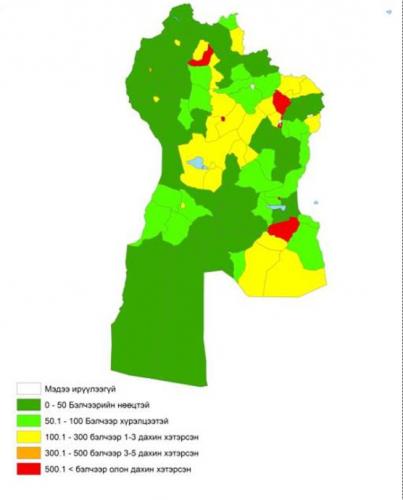 3.3.2  Шинээр гаргасан худгийн тайлан	Монгол улсын Засгийн газраас хүн ам, малын усны хангамжийг нэмэгдүүлэх, бэлчээрийн ашиглалтыг сайжруулахад анхаарал хандуулж, худаг уст цэгийг шинээр гаргах, сэргээн засварлахад зориулан тодорхой хэмжээний хөрөнгө зарцуулж байна.	Энэ онд 97 худаг шинээр ашиглалтанд орсноос 59,8 хувь буюу 58 нь инженерийн хийцтэй, 40,2 хувь буюу 39 нь энгийн уурхайн худаг байна.                                                   Шинээр гаргасан худгийн тоо  /сумаар/Хүснэгт 20*  Худаг, услалтын системийг анх барьж байгуулахад гүйцэтгэсэн үйл ажиллагаагаар нь инженерийн хийцтэй болон энгийн уурхайн гэж ялгадаг.Шинээр худаг гаргахад зарцуулсан хөрөнгө  /сумаар/Хүснэгт 21	2013 онд шинээр худаг гаргахад  нийт 1170235,0 мян.төгрөг зарцуулсны  37,4 хувь нь улсын төсвийн хөрөнгөөр,  57,9 хувь нь гадаад орон, олон улсын байгууллагын төсөл  хөтөлбөрийн хөрөнгөөр, 4,7 хувийг малчид, иргэдийн өөрийн хөрөнгө буюу бусад эх үүсвэрээр санхүүжигдсэн байна.III.4 ГАЗАР ТАРИАЛАНТариалсан талбай	Аймгийн хэмжээнд 2013 онд  үр тариа 4,8 га-д, төмс 199,9 га-д, хүнсний ногоо 149,9 га-д тус тус тариалалт хийсэн нь, өмнөх онтой харьцуулахад үр тариа 12,7 хувь буюу 0,7 га-аар, төмс 25,9 хувь буюу 69,9 га-аар,  хүнсний ногоо 24,5 хувь буюу 48,7 га-аар тус тус буурсан байна. Хүснэгт 26Тариалсан талбай /сумаар/Хураан авсан ургацХүснэгт 27                                         Õóðààñàí óðãàö /сумаар, òîííîîð/2013 онд аймгийн дүнгээр 4070,6 тонн төмс, хүнсний ногоо хураан авсны 0,2 хувь нь үр тариа, 58,9 хувь нь төмс, 40,9 хувь нь хүнсний ногоо байна.	Тэжээлийн ургамал 180,6 га д тариалалт хийж 741,1 тонн ургац хураан авсан нь урд оны мөн үеийнхээс  231,0 тонноор өсчээ.2013 онд Малжуулалтын талаар авсан арга хэмжээний тайлан2013 оны байдлаар аймгийн  350 өрх малжуулах арга хэмжээнд хамрагдсан байна. Тус 350 өрхөд 11926 толгой мал олгогдсон бөгөөд нийт малын 0,2 хувь нь бод мал,  99,8 хувь нь бог мал байна. Нэг өрхөд дунджаар 35 толгой мал ногдож байна.	Малжуулах арга хэмжээнд нийт 700175,0 мянган төгрөг зарцуулсан бөгөөд үүний 11,5 хувь нь гадаад орон, олон улсын байгууллагын төсөл хөтөлбөрийн хөрөнгөөр, 75,6 хувь нь орон нутгийн хөрөнгөөр, 12,9 хувь нь бусад эх үүсвэрээс санхүүжигдсэн байна.   Хүснэгт 28Малжуулалтын талаар авсан арга хэмжээний тайланМалжуулалтын талаар авсан арга хэмжээний тайланIII.6  БАЯНХОНГОР АЙМГИЙН БҮСЭД ЭЗЛЭХ БАЙР СУУРЬ Малтай өрх, мал, малчин өрх, малчдын тоо	2013 оны жилийн эцсийн мал тооллогын дүнгээр улсын хэмжээнд 45.1 сая мал тоологдож манай аймгийн малын тоо 6,6 хувийг эзэлж  улсад малын тоогоороо тавдугаар байранд орж, малын төрөлдөө ямаагаар нэгдүгээр байр, тэмээгээр хоёрдугаар байрт тус тус орлоо. Бүсийн хэмжээнд 16,8 сая мал тоологдсоны 2,9 сая буюу 17,8 хувийг манай аймгийн малын тоо эзэлж байна.	Малтай өрхийн тоогоор бүсэд 13,3 хувь, малчин өрхийн тоогоор 17,2 хувь, малчдын тоогоор 17,5 хувийг тус тус эзэлж байна.Малчдын ахуй соёлын үзүүлэлт	Малчдын ахуй соёлын үзүүлэлт нь малчин өрхийн өсөлт, бууралтаас шалтгаалан өсч, буурч байдаг ба 2013 оны байдлаар цахилгааны эх үүсгүүртэй өрхийн тоо 8883 болж өмнөх оноос 310 өрхөөр нэмэгдэж, бүсийн дүнд харьцуулахад 17,8 хувийг, телевизортой өрхийн тоо 7944 болж өмнөх оноос 25 өрхөөр буурч бүсийн дүнд 18,4 хувийг, автомашинтай өрхийн тоо 3417 болж өмнөх оноос 436 өрхөөр нэмэгдэж бүсийн дүнд 18,9 хувийг, мотоцикльтой өрхийн тоо 6047 болж өмнөх оноос 192-р буурч бүсийн дүнд 22,2 хувийг тус тус эзэлж байна.Хураан авсан ургац /тн	Баянхонгор аймгийн хэмжээнд хураан авсан ургац нь бүсэд үр тариа 8,9 тн буюу 0,01 хувь, төмс 2397,8 тн буюу 10,4 хувь, хүнсний ногоо 1664,0 тн буюу 13,3 хувь, бэлтгэсэн хадлан 3,1 мян тн буюу 0,8 хувийг тус тус эзэлж байна. ДҮГНЭЛТ	2013 оны жилийн эцсийн мал тооллогын дүнгээр малын тоо 2987,1 мянган толгой болж, өмнөх оныхоос 346,2 мянган толгой буюу 13,1 хувиар өслөө. Бүх малаас хээлтэгч малын тоо 128,3 мянган толгойгоор өмнөх оноос өсч 1202260 толгой болсон байна.		2013 онд малтай өрхийн тоо 13,3 мянга байгаа бөгөөд үүний 10,3 мянга нь малчин өрх байна. Мал аж ахуйн салбарт нийт 20,5 мянган малчид ажиллаж байна.	Таван зуугаас дээш малтай өрхийн тоо 1039 болсны дотор 201 айл өрх нь 1000-аас дээш малтай болжээ. Таван зуугаас дээш малтай өрхийн тоо 30,9 хувиар буюу 322 айл өрхөөр өссөн байна.	Мал бүхий иргэд, малчид 2013 онд 949,9 мянган төл бойжуулж, бойжсон төлийн тоо өмнөх оныхоос 136,4 мянган толгойгоор өссөн байна.	Том малын зүй бусын хорогдол 59,4 мянгад хүрсэн нь өмнөх онтой харьцуулахад 3.1 дахин өссөн байна.	Малгүй айлыг малжуулах арга хэмжээний хүрээнд төрөл бүрийн төсөл, орон нутгийн санхүүжилтээр 350 айл өрхийг 11,9 мянган толгой малтай болгоход 700,2 сая төгрөг зарцуулжээ. 2013 онд аймгийн дүнгээр 4070,6 тонн төмс, хүнсний ногоо хураан авсны 0,2 хувь нь үр тариа, 58,9 хувь нь төмс, 40,9 хувь нь хүнсний ногоо байна.	Тэжээлийн ургамал 180,6 га д тариалалт хийж 741,1 тонн ургац хураан авсан нь урд оны мөн үеийнхээс  231,0 тонноор өсчээ.	Мал аж ахуйн салбарын үйлдвэрлэлд гарч байгаа өсөлт нь малын тооноос хамаарч байгаа бөгөөд цаашид нэг малын ашиг шим, чанарын үзүүлэлтэд анхаарлаа хандуулж, энэ чиглэлээр тодорхой арга хэмжээг үе шаттайгаар авч хэрэгжүүлэх ажил шаардлагатай байна.	Мөн ямаан сүргийн тоо сүүлийн 18 жилээр авч үзвэл 15 жилд нь өсч, 3 жилд нь буурсан байгаагаас харахад бог малын хувьд уламжлалт сүргийн бүтцийн харьцаа 75:25 хувь бүюу 3 хонь 1 ямаа гэсэн харьцаагаар өсгөж үржүүлэх шаардлага зайлшгүй тулгарч байна. Ямаанаас гарах ноолуурын ашиг шимийг хүртэх нь ноолуур үнэтэй энэ цаг үед малчдын амьжиргаа болоход дөхөмтэй хэдий ч бэлчээрт халтай байдаг тул ямаан сүргийн тоо толгойг хязгаарлах нь зүйтэй санагдаж байна.Манай аймгийн хувьд бог малын харьцаа 69,0:31,0 хувь буюу ямааны тоо толгойн нийт сүргийн 62,0 хувь ба  бог малд эзлэх хувь 69,0 хувь болж цаашид өсөх хандлагатай байна.Судалгааны хамрах хугацаа2009-2013 онМэдээллийн эх үүсвэрБаянхонгор аймгийн 2007-2013 оны жилийн эцсийн мал тооллогын материал2009, 2010,2011,2012,2013 оны улсын статистикийн эмхэтгэлҮСХ-ны жилийн эцсийн бюллетень танилцуулгаwww.1212.mnСумын нэрМал бүхий өрхМалчин өрхМалчин өрхМалчин өрхМалчин өрхМалчин өрхМалчин өрхСумын нэрМал бүхий өрхМалчин өрхМалчдын тооҮүнээс: эмэгтэй15-34 насны35-59 насны60 ба түүнээс дээшÁàÿíõîíãîð86445888041537043674Áààöàãààí793715143566069665089Áàÿíáóëàã31321243521418621732Áàÿíãîâü59945887842443839644Áàÿíëèã7746261238590558561119Áàÿí-Îâîî59542477237033436672Áàÿí-ªíäºð56941983039939639935Áàÿíöàãààí826576113554951655168Áîãä6996341223609519568136Áºìáºãºð726529107049654445373Áóóöàãààí8596441347652609628110Ãàëóóò814702143969063073574Ãóðâàíáóëàã44831566731031731535Æàðãàëàíò6485561067499380583104Æèíñò49443387141845835954Çàã47337273935228836883ªëçèéò8767921545742688720137Õ¿ðýýìàðàë43130660329926328654Øèíýæèíñò57438574934839231047Ýðäýíýöîãò9278001651826810739102дүн1330210356205749862939296401542Хэмжих
нэгж200920102011201220132013/20122013/2012Хэмжих
нэгж20092010201120122013ХувьЗөрүүМалтайөрхтоо1419613490130971317413302101.128Үүнээс: малчинөрхтоо115931105510761104531035699.-97Малчдынтоотоо236812234021547209172057498,4-343Үүнээс: 16-34 насныхүн1219811167104649833939295,5-441              35 ба 60 насхүртэлхүн90198963894494529640101,9188Тэтгэвэрийннасныхүн2464221021391632154294,5-90Насныбүтэц%%100100100100100100.00Үүнээс: 16-34 насны%43.843.540,939.438.597.7-0.9              35 ба 60 насхүртэл%41.243.347,551.252.4102.31.2Тэтгэвэрийннасны%15.013.211,69.49.196.8-0.3Өрхийн тооӨрхийн тооӨрхийн тооӨрхийн тооӨрхийн тооӨрхийн тооӨрхийн тооӨрхийн тооӨрхийн тооӨрхийн тооМалчин өрхийн тоонд эзлэх хувьМалчин өрхийн тоонд эзлэх хувьМалчин өрхийн тоонд эзлэх хувьМалчин өрхийн тоонд эзлэх хувьМалчин өрхийн тоонд эзлэх хувьМалчин өрхийн тоонд эзлэх хувьМалчин өрхийн тоонд эзлэх хувьМалчин өрхийн тоонд эзлэх хувьМалчин өрхийн тоонд эзлэх хувьМалчин өрхийн тоонд эзлэх хувь20092009201020102011201120122012201320132009200920102010201120112012201220132013ЦахилгаантайЦахилгаантай888388839184918492769276857385738883888376.676.683.183.186.286.282.082.085.885.8ТелевизортойТелевизортой851485148653865390319031796979697944794473.473.478.378.383.983.976.276.276.776.7АвтомашинтайАвтомашинтай243324334301430132503250298129813417341721.021.038.938.930.230.228.528.533.033.0МотоцикльтойМотоцикльтой632963296896689668416841623962396247624754.654.662.462.463.663.659.759.760.360.3ТрактортойТрактортой505041413737181838380.40.40.50.50.30.30.20.20.40.4Малын төрөл200920102011201220132013/20122013/2012Малын төрөл20092010201120122013ХувьЗөрүүТэмээ2736230074302593454937226107,72677Адуу91639743548208493506108041115,514535Үхэр122427101461110855127861145728114,017867Хонь705235543779617623788636835421105,946785Ямаа16968531213302139695315962791860648116,6264369Нийт малын тоо26435161962970223777426408312987064113,13462332009201020112012201320092010201120122013Бүгд100.0100.0100.0100.0100.0Тэмээ1,01,51,41,31,2Адуу3,53,83,73,53,6Үхэр4,65,26,94,84,9Хонь26,727,727,629,928,0Ямаа64,261,862,460,462,3Íèéò ìàëûí òîîíû çýðýãö¿¿ëýëò /сумаар/Íèéò ìàëûí òîîíû çýðýãö¿¿ëýëò /сумаар/Íèéò ìàëûí òîîíû çýðýãö¿¿ëýëò /сумаар/Íèéò ìàëûí òîîíû çýðýãö¿¿ëýëò /сумаар/Íèéò ìàëûí òîîíû çýðýãö¿¿ëýëò /сумаар/Íèéò ìàëûí òîîíû çýðýãö¿¿ëýëò /сумаар/Íèéò ìàëûí òîîíû çýðýãö¿¿ëýëò /сумаар/Íèéò ìàëûí òîîíû çýðýãö¿¿ëýëò /сумаар/Ñóì2013/20122013/2012Ñóì2009 он2010 он2011 он2012 он2013 он%çºð¿¿Áàÿíõîíãîð126164107639115774146237156665107.110428Áààöàãààí187286130430168321194498230996118.836498Áàÿíáóëàã9520855108593047464382694110.88051Áàÿíãîâü143451845838173398932131346132.832414Áàÿíëèã162062105032114693134821161615119.926794Áàÿí-Îâîî1311589802313161918218318007998.8-2104Áàÿí-ªíäºð127182736787977297492118484121.520992Áàÿíöàãààí12954983712100711123004148875121.025871Áîãä176903122939139836151217174278115.323061Áºìáºãºð110105102211128128149582167024111.717442Áóóöàãààí177134139891158681182639208115113.925476Ãàëóóò17278814184215880918452918362399.5-906Ãóðâàíáóëàã11032962095701298296691127109.88161Æàðãàëàíò105922793868282792972101128108.88156Æèíñò13626286574105893117412143635122.326223Çàã89416683167585886361101849117.915488ªëçèéò177808157531186149207692224521108.116829Õ¿ðýýìàðàë10732891930104429125799146500116.520701Øèíýæèíñò119907697606605983138103037123.919899Ýðäýíýöîãò98741102290109049124714131473105.46759     Ä¿í26847031962970223777426408312987064113.1346233Малтай өрхМалтай өрхДүнд эзлэх хувьДүнд эзлэх хувьМалын тооМалын тоо201220132012201320122013ДҮН13174133021001002635331298054010 хүртэл малтай2922652.2220251744     11-3010699418.17.12325420473     31-5010219977.87.54153240458     51-1002271218917.216.5170462164460    101-2003713343128.225.8548593505676    201-5003927421329.831.711873681303274    501-99971710395.47.8454269668496   1000-149913820111.5156449227506   1500-200018190.10.12949931111   2001-ээс дээш870.10.12188017342Малтай өрхийн ìàëûí á¿ëýãëýëò   /сумаар/Малтай өрхийн ìàëûí á¿ëýãëýëò   /сумаар/Малтай өрхийн ìàëûí á¿ëýãëýëò   /сумаар/Малтай өрхийн ìàëûí á¿ëýãëýëò   /сумаар/Малтай өрхийн ìàëûí á¿ëýãëýëò   /сумаар/Малтай өрхийн ìàëûí á¿ëýãëýëò   /сумаар/Малтай өрхийн ìàëûí á¿ëýãëýëò   /сумаар/Малтай өрхийн ìàëûí á¿ëýãëýëò   /сумаар/Малтай өрхийн ìàëûí á¿ëýãëýëò   /сумаар/Малтай өрхийн ìàëûí á¿ëýãëýëò   /сумаар/Á¿ãä10 õ¿ðòýë11--3031--5051--100101-200201-500501-9991000-14991500-20002001- äýýøÁàÿíõîíãîð8641363741832502413451Áààöàãààí793437529618029989342Áàÿíáóëàã313912205072107376Áàÿíãîâü5998465487147210425Áàÿíëèã7741857551352002515161Áàÿí-Îâîî595263089132221633112Áàÿí-ªíäºð5699414382161195353Áàÿíöàãààí8261170741622192533421Áîãä699734411031752557761Áºìáºãºð726932511061962725181Áóóöàãààí859941491232333168341Ãàëóóò8141760411242412506813Ãóðâàíáóëàã4482549379010210031122Æàðãàëàíò648428969119158142236Æèíñò494232367107190711111Çàã473244443761051304461ªëçèéò876145161120209312911431Õ¿ðýýìàðàë4316151639105155682241Øèíýæèíñò574105953107156162243Ýðäýíýöîãò92730921112312831522341     Ä¿í133022659419972189343142131039201197Õýýëòýã÷ ìàëûí òîî /òîë/Õýýëòýã÷ ìàëûí òîî /òîë/Õýýëòýã÷ ìàëûí òîî /òîë/Õýýëòýã÷ ìàëûí òîî /òîë/Õýýëòýã÷ ìàëûí òîî /òîë/Õýýëòýã÷ ìàëûí òîî /òîë/Õýýëòýã÷ ìàëûí òîî /òîë/Õýýëòýã÷ ìàëûí òîî /òîë/Õýýëòýã÷ ìàëûí òîî /òîë/200920102011201220132013/20122013/201220092010201120122013%çºð¿¿Èíãý 92679754101741168312767109.31084Ã¿¿2508222843239812637230802116.84430¯íýý4931542733440174841354845113.36432Ýì õîíü315642261519262177330819354048107.023229Ýì ÿìàà714948600312578984656691749798114.293107Ä¿í111425493716191933310739781202260111.9128282Ñóìûí íýðБүгдИнгэГүүҮнээЭм хоньЭм ямааÁàÿíõîíãîð6249151151757042043934780Áààöàãààí89989660153614811712869184Áàÿíáóëàã3496873714511905713723Áàÿíãîâü50675853660213578943160Áàÿíëèã633455598786340905547566Áàÿí-Îâîî72336108167716023512133828Áàÿí-ªíäºð43605100023978603136257Áàÿíöàãààí570653886842921280942892Áîãä663751467148915481126250609Áºìáºãºð7034275150810541484152864Áóóöàãààí80162531198514901893557221Ãàëóóò7805612337782743438132012Ãóðâàíáóëàã397604205337702107112862Æàðãàëàíò436701211774901795916103Æèíñò5718859411104861066544333Çàã4315270159725181989319074ªëçèéò9370988372638892770958297Õ¿ðýýìàðàë58350108170513902553129616Øèíýæèíñò41339115922937419235722Ýðäýíýöîãò556832070117382218019695Ä¯Í1202260127673080254845354048749798Áîéæóóëñàí òºë /òîë/Áîéæóóëñàí òºë /òîë/Áîéæóóëñàí òºë /òîë/Áîéæóóëñàí òºë /òîë/Áîéæóóëñàí òºë /òîë/Áîéæóóëñàí òºë /òîë/Áîéæóóëñàí òºë /òîë/Áîéæóóëñàí òºë /òîë/200920102011201220132013/20122013/201220092010201120122013%çºð¿¿Áîòãî41723688385855885719102.3131Óíàãà133476833146801813920823114.82684Òóãàë3136321343297893569839478110.63780Õóðãà19802097366210519245250295414120.550164Èøèã426505124873462543508812588525115.779713Á¿ãä673407254103721389813487949959116.8136472Òºëëºñºí õýýëòýã÷Òºëëºñºí õýýëòýã÷Òºëëºñºí õýýëòýã÷Òºëëºñºí õýýëòýã÷Òºëëºñºí õýýëòýã÷Òºëëºñºí õýýëòýã÷ Ñóìûí íýðÁ¿ãäÈíãýÃ¿¿¯íýýÝì õîíüÝì ÿìààÁàÿíõîíãîð5952633127853071921333695Áààöàãààí64900296103310221279649753Áàÿíáóëàã3067762712311685911960Áàÿíãîâü38580630514177440132858Áàÿíëèã478382344567253739137283Áàÿí-Îâîî7689568144515304142532427Áàÿí-ªíäºð3529941219365481229817Áàÿíöàãààí483402005022021212035316Áîãä527846629531019871341437Áºìáºãºð599131711188381230845632Áóóöàãààí66528219168312071583447585Ãàëóóò569612181539912767123482Ãóðâàíáóëàã31366214712725179859183Æàðãàëàíò35759156657531533113109Æèíñò43184248797352860233185Çàã2932115104415001371713045ªëçèéò6837275238727672161941524Õ¿ðýýìàðàë4236050123110541862721398Øèíýæèíñò3319151317528330529170Ýðäýíýöîãò43450158898621747814522     Ä¿í96524457862198740883300207596381Ñóìûí íýðÕîðîãäñîí òºëÕîðîãäñîí òºëÕîðîãäñîí òºëÕîðîãäñîí òºëÕîðîãäñîí òºëÕîðîãäñîí òºëÑóìûí íýðÁ¿ãäÁîòãîÓíàãàÒóãàëÕóðãàÈøèãÁàÿíõîíãîð4124111423711992573Áààöàãààí51470444Áàÿíáóëàã11579135246785Áàÿíãîâü18642118161ÁàÿíëèãÁàÿí-Îâîî140713151401923Áàÿí-ªíäºð4807177134315ÁàÿíöàãààíÁîãä1306364372Áºìáºãºð877492781Áóóöàãààí62044328116614024312Ãàëóóò458814024116942513Ãóðâàíáóëàã12228580403654Æàðãàëàíò1097146103334514Æèíñò22Çàã83846546242481ªëçèéò4224154708413258Õ¿ðýýìàðàë1123577Øèíýæèíñò11Ýðäýíýöîãò1807135357375940     Ä¿í28970671164140475311880420092010201120122013Áîòãî4940405549Óíàãà5227647579Òóãàë6743708182Õóðãà6631809389Èøèã6217778890Á¿ãä8263778888                         2013 îíû òîì ìàëûí ç¿é áóñ õîðîãäîë / ñóìààð /                         2013 îíû òîì ìàëûí ç¿é áóñ õîðîãäîë / ñóìààð /                         2013 îíû òîì ìàëûí ç¿é áóñ õîðîãäîë / ñóìààð /                         2013 îíû òîì ìàëûí ç¿é áóñ õîðîãäîë / ñóìààð /                         2013 îíû òîì ìàëûí ç¿é áóñ õîðîãäîë / ñóìààð /                         2013 îíû òîì ìàëûí ç¿é áóñ õîðîãäîë / ñóìààð /                         2013 îíû òîì ìàëûí ç¿é áóñ õîðîãäîë / ñóìààð /                         2013 îíû òîì ìàëûí ç¿é áóñ õîðîãäîë / ñóìààð /                         2013 îíû òîì ìàëûí ç¿é áóñ õîðîãäîë / ñóìààð /                         2013 îíû òîì ìàëûí ç¿é áóñ õîðîãäîë / ñóìààð /ÑóìÑóì2012 îíû õîðîãäîë2013 îíû Õîðîãäîë á¿ãä¯¿íýýñ¯¿íýýñ¯¿íýýñ¯¿íýýñ¯¿íýýñÎíû ýõíèé ìàëä ýçëýõ %ÑóìÑóì2012 îíû õîðîãäîë2013 îíû Õîðîãäîë á¿ãäÒýìýýÀäóó¯õýðÕîíüßìààÎíû ýõíèé ìàëä ýçëýõ %1Áàÿíõîíãîð23054807177492136028773.32Áààöàãààí778280014533524551.43Áàÿíáóëàã6021971816105580.34Áàÿíãîâü783490741183610.55Áàÿíëèã95160135152890.16Áàÿí-Îâîî1539457326410484935542.57Áàÿí-ªíäºð2226841931864760.78Áàÿíöàãààí216990.09Áîãä3993265331032120.210Áºìáºãºð9332111163130.211Áóóöàãààí565383424965692827302.112Ãàëóóò4304482331842092100315412.613Ãóðâàíáóëàã338463152791981330.614Æàðãàëàíò624517541541201890.615Æèíñò47446605131070839244.016Çàã23921811315671220.317ªëçèéò24801292622731197321882366.218Õ¿ðýýìàðàë35685214214300.719Øèíýæèíñò1943022272730.420Ýðäýíýöîãò15401647077441575710582913.2     Ä¿í     Ä¿í1806259443961639838215524338022.3Òîì ìàëûí ç¿é áóñ õîðîãäîë Òîì ìàëûí ç¿é áóñ õîðîãäîë Òîì ìàëûí ç¿é áóñ õîðîãäîë Òîì ìàëûí ç¿é áóñ õîðîãäîë Òîì ìàëûí ç¿é áóñ õîðîãäîë Òîì ìàëûí ç¿é áóñ õîðîãäîë Òîì ìàëûí ç¿é áóñ õîðîãäîë 2009 îí2010 îí2011 îí2012 îí2013 îí2013   2012Òýìýý2961351411117960.8Àäóó719117188178584616391.9¯õýð10778346134120302683822.8Õîíü59795160795106644878155243.2ßìàà113219420554243399195338023.7Á¿ãä1912796345014131918062594433.3Îíû ýõíèé ìàëä ç¿é áóñ õîðîãäëûí ýçëýõ õóâüÎíû ýõíèé ìàëä ç¿é áóñ õîðîãäëûí ýçëýõ õóâüÎíû ýõíèé ìàëä ç¿é áóñ õîðîãäëûí ýçëýõ õóâüÎíû ýõíèé ìàëä ç¿é áóñ õîðîãäëûí ýçëýõ õóâüÎíû ýõíèé ìàëä ç¿é áóñ õîðîãäëûí ýçëýõ õóâüÎíû ýõíèé ìàëä ç¿é áóñ õîðîãäëûí ýçëýõ õóâüÎíû ýõíèé ìàëä ç¿é áóñ õîðîãäëûí ýçëýõ õóâü2009 îí2010 îí2011 îí2012 îí2013 îíÒýìýýÒýìýý0.61.61.61.40,3ÀäóóÀäóó4.12.12.12.21,8¯õýð¯õýð7.13.53.53.76,6ÕîíüÕîíü3.41.71.71.72,0ßìààßìàà2.41.71.71.72,1Á¿ãäÁ¿ãä2.91.81.81.82,3Ñóì201120122013¯¿íýýñ:¯¿íýýñ:¯¿íýýñ:¯¿íýýñ:¯¿íýýñ:Ñóì201120122013ÒýìýýÀäóó¯õýðÕîíüßìààÁàÿíõîíãîð18444185682225484412337817011298Áààöàãààí137502585826749234335370705418756Áàÿíáóëàã8658100181275213830885353771Áàÿíãîâü980110378961881632615347914Áàÿíëèã12849144552140874913761449515966Áàÿí-Îâîî103871616135095325575162111912871Áàÿí-ªíäºð739976119105107371219457004Áàÿíöàãààí1334019133243107011365864715415Áîãä193772586526272430317420517119934Áºìáºãºð1292017815227907402293518516903Áóóöàãààí230022711730991123535351917120811Ãàëóóò2537525849359981392727981826513995Ãóðâàíáóëàã92211081812591930386777473665Æàðãàëàíò1548618003162654501215577305875Æèíñò14056190101519811615998398510840Çàã105569702137101832751260046849ªëçèéò17163278952808922568931971416854Õ¿ðýýìàðàë1017417808151191829531072827214Øèíýæèíñò93251033811790147565144610136Ýðäýíýöîãò145971585217935481301383806061     Ä¿í2758803482544080392188669215448151579232132Сумын нэрҮүнээсҮүнээсҮүнээсҮүнээсҮүнээсҮүнээсСумын нэрШинээр гаргасан худгийн тоо, бүгд инженерийн хийцтэй*ҮүнээсҮүнээсҮүнээс энгийн уурхайн*Сумын нэрШинээр гаргасан худгийн тоо, бүгд инженерийн хийцтэй* өрөмдмөл* богино яндант* бетон хашлагат уурхайн* энгийн уурхайн*Сумын нэрШинээр гаргасан худгийн тоо, бүгд инженерийн хийцтэй* өрөмдмөл* богино яндант* бетон хашлагат уурхайн* энгийн уурхайн*    04: Баацагаан сум99    10: Баянговь сум8117    13: Баянлиг сум6224    16: Баян-Овоо сум8553    19: Баян-Өндөр сум5332    22: Баянцагаан сум2111    25: Богд сум7443    28: Бөмбөгөр сум6224    31: Бууцагаан сум2217175    37: Гурванбулаг сум111    40: Жаргалант сум111    43: Жинст сум222    46: Заг сум111    49: Өлзийт сум3312    52: Хүрээмарал сум121212    55: Шинэжинст сум3221    58: Эрдэнэцогт сум111Нийт975856239Сумын нэрШинээр худаг гаргахад зарцуулсан хөрөнгийн хэмжээ /мян.төг/Үүнээс: Үүнээс: Үүнээс: Сумын нэрШинээр худаг гаргахад зарцуулсан хөрөнгийн хэмжээ /мян.төг/Улсын төсвийн хөрөнгөөр /мян.төг/ Гадаад орон, олон улсын байгууллагын төсөл хөтөлбөрийн хөрөнгөөр /мян.төг/Малчид иргэдийн өөрийн хөрөнгөөр /мян.төг/Сумын нэрШинээр худаг гаргахад зарцуулсан хөрөнгийн хэмжээ /мян.төг/Улсын төсвийн хөрөнгөөр /мян.төг/ Гадаад орон, олон улсын байгууллагын төсөл хөтөлбөрийн хөрөнгөөр /мян.төг/Малчид иргэдийн өөрийн хөрөнгөөр /мян.төг/Сумын нэрШинээр худаг гаргахад зарцуулсан хөрөнгийн хэмжээ /мян.төг/Улсын төсвийн хөрөнгөөр /мян.төг/ Гадаад орон, олон улсын байгууллагын төсөл хөтөлбөрийн хөрөнгөөр /мян.төг/Малчид иргэдийн өөрийн хөрөнгөөр /мян.төг/    04: Баацагаан сум11600.08000.03600.0    10: Баянговь сум17500.015000.02500.0    13: Баянлиг сум29785.027500.02285.0    16: Баян-Овоо сум74500.065000.08000.01500.0    19: Баян-Өндөр сум50000.048000.02000.0    22: Баянцагаан сум17800.014250.03550.0    25: Богд сум62250.060000.02250.0    28: Бөмбөгөр сум31000.029000.02000.0    31: Бууцагаан сум405300.025000.0350000.030300.0    37: Гурванбулаг сум15000.014250.0750.0    40: Жаргалант сум15000.015000.0    43: Жинст сум30000.030000.0    46: Заг сум20000.020000.0    49: Өлзийт сум43500.041400.02100.0    52: Хүрээмарал сум300000.0300000.0    55: Шинэжинст сум32300.030250.02050.0    58: Эрдэнэцогт сум14700.014000.0700.0Нийт1170235.0436650.0678000.055585.02008 îí2009 îí2010 îí2011 îí2012 îí2013 îí2013% 2012Á¿ãä òàëáàé:370.3408.4413.0465.4473.9354.674.8¯¿íýýñ: ¿ð òàðèà4.04.25.15.45.54.887.3             òºìñ229.2291.1271.8307.4269.8199.974.1         õ¿íñíèé íîãîî137.1113.1136.1152.6198.6149.975.5Ä/ÄÑóìûí íýðÁ¯ÃÄÒàðèàëñàí òàëáàé /га /Òàðèàëñàí òàëáàé /га /Òàðèàëñàí òàëáàé /га /Òàðèàëñàí òàëáàé /га /Òàðèàëñàí òàëáàé /га /Òàðèàëñàí òàëáàé /га /Òàðèàëñàí òàëáàé /га /Òàðèàëñàí òàëáàé /га /Òàðèàëñàí òàëáàé /га /Òàðèàëñàí òàëáàé /га /Òàðèàëñàí òàëáàé /га /Ä/ÄÑóìûí íýðÁ¯ÃÄ¯ð òàðèà¯¿íýýñ áóóäàéÒºìñÕ¿íñíèé íîãîîÁàéöààìàíæèíËóóâàíÑîíãèíîªðãºñò õýìõÓëààí ëîîëüÁóñàä1Áàÿíõîíãîð137.10.30.371.549.316.112.911.45.13.10.50.22Áààöàãààí3.52.01.50.30.20.30.20.20.33Áàÿíáóëàã3.32.60.70.30.20.24Áàÿíãîâü24.010.04.00.051.52.00.050.20.25Áàÿíëèã9.30.35.04.02.00.51.00.10.20.26Áàÿí-Îâîî68.021.016.06.05.43.51.00.050.057Áàÿí-ªíäºð3.81.31.20.40.10.78Áàÿíöàãààí13.04.61.40.20.40.60.29Áîãä19.05.04.00.11.71.50.10.610Áºìáºãºð51.21.21.23.914.90.82.01.40.30.50.79.211Áóóöàãààí50.93.015.014.95.04.05.00.30.20.10.312Ãàëóóò40.05.02.00.10.50.30.050.051.013Ãóðâàíáóëàã1.00.70.110.060.030.010.0114Æàðãàëàíò1.01.00.015Æèíñò3.32.50.80.30.30.216Çàã11.55.03.31.80.50.50.20.20.117ªëçèéò52.627.09.64.01.83.30.518Õ¿ðýýìàðàë0.90.80.10.050.0519Øèíýæèíñò10.83.04.10.10.30.30.050.91.70.820Ýðäýíýöîãò31.013.018.011.07.0Ä¿íÄ¿í535.24.81.5199.9149.937.243.738.77.65.94.412.5Õóðààñàí óðãàö /төрөл, òîííîîð/Õóðààñàí óðãàö /төрөл, òîííîîð/Õóðààñàí óðãàö /төрөл, òîííîîð/Õóðààñàí óðãàö /төрөл, òîííîîð/Õóðààñàí óðãàö /төрөл, òîííîîð/Õóðààñàí óðãàö /төрөл, òîííîîð/Õóðààñàí óðãàö /төрөл, òîííîîð/2009 îí2010 îí2011 îí2012 îí2013 îí2013% 2012Á¿ãä:3311.53649.24509.33902.14070.6104.3¯¿íýýñ: ¯ð òàðèà7.511.710.97.68.9117.1             Òºìñ2344.02418.63108.72645.22397.890.6         Õ¿íñíèé íîãîî960.01218.91389.71249.31663.9133.2Ñóìûí íýðÑóìûí íýð¯ð òàðèà¯ð òàðèà¯ð òàðèàÒºìñÒºìñÒºìñÕ¿íñíèé íîãîîÕ¿íñíèé íîãîîÕ¿íñíèé íîãîîÑóìûí íýðÑóìûí íýð¯ð òàðèà¯ð òàðèà¯ð òàðèàÒºìñÒºìñÒºìñÕ¿íñíèé íîãîîÕ¿íñíèé íîãîîÕ¿íñíèé íîãîîÑóìûí íýðÑóìûí íýðÒàðèàëñàí òàëáàéÕóðààñàí òàëáàéÕóðààñàí óðãàöÒàðèàëñàí òàëáàéÕóðààñàí òàëáàéÕóðààñàí óðãàöÒàðèàëñàí òàëáàéÕóðààñàí òàëáàéÕóðààñàí óðãàö1Áàÿíõîíãîð0.30.30.571.571.5929.549.349.3615.02Áààöàãààí2.02.016.21.51.514.83Áàÿíáóëàã2.62.61.50.70.70.54Áàÿíãîâü10.010.050.04.04.012.65Áàÿíëèã0.30.30.55.05.042.04.04.034.06Áàÿí-Îâîî21.021.0308.716.016.0192.07Áàÿí-ªíäºð1.30.93.11.20.80.78Áàÿíöàãààí4.64.669.31.41.426.69Áîãä5.05.040.04.04.030.010Áºìáºãºð1.21.22.53.93.946.814.95.771.411Áóóöàãààí3.03.05.415.015.0225.014.914.9180.012Ãàëóóò5.05.040.02.02.012.013Ãóðâàíáóëàã0.70.73.80.10.10.114Æàðãàëàíò1.01.07.015Æèíñò2.52.516.00.80.88.016Çàã5.05.014.53.33.33.417ªëçèéò27.027.0405.09.69.6115.218Õ¿ðýýìàðàë0.80.89.40.10.10.419Øèíýæèíñò3.03.027.04.14.1131.220Ýðäýíýöîãò13.013.0143.018.018.0216.0Ä¯ÍÄ¯Í4.84.88.9199.9199.52397.8149.9140.31663.9Ñóìûí íýðÑóìûí íýðÒ/ÓðãàìàëÒ/ÓðãàìàëÒ/Óðãàìàë¯¿íýýñ¯¿íýýñÁýëòãýñýí ºâñÃàð òýæýýëÑóìûí íýðÑóìûí íýðÒ/ÓðãàìàëÒ/ÓðãàìàëÒ/ÓðãàìàëòºðºëòºðºëÁýëòãýñýí ºâñÃàð òýæýýëÑóìûí íýðÑóìûí íýðÒàðèàëñàí òàëáàéÕóðààñàí òàëáàéÕóðààñàí óðãàöÍîãîîí òýæýýëÎëîí íàñòÁýëòãýñýí ºâñÃàð òýæýýë1Áàÿíõîíãîð16.016.064.024.040.047.18.72Áààöàãààí85.934.33Áàÿíáóëàã22.22.74Áàÿíãîâü10.010.030.019.110.996.24.65Áàÿíëèã101.01.66Áàÿí-Îâîî31.031.0130.24.2126.0115.317.07Áàÿí-ªíäºð1.30.35.55.548.119.08Áàÿíöàãààí7.07.019.019.083.324.09Áîãä10.010.056.05.650.4808.59.810Áºìáºãºð31.231.2124.54.5120.089.03.011Áóóöàãààí18.018.0108.056.052.0379.4160.012Ãàëóóò33.033.099.099.0146.630.013Ãóðâàíáóëàã0.20.20.60.6100.015.014Æàðãàëàíò125.90.115Æèíñò133.35.116Çàã3.23.24.34.355.15.617ªëçèéò16.016.085.025.060.0363.640.018Õ¿ðýýìàðàë118.815.019Øèíýæèíñò3.73.715.015.062.01.020Ýðäýíýöîãò96.663.6Ä¯ÍÄ¯Í180.6179.6741.1247.2493.93077.9460.1Áýëòãýñýí ºâñ õàäëàí / сумаар, òîííîîð /Áýëòãýñýí ºâñ õàäëàí / сумаар, òîííîîð /Áýëòãýñýí ºâñ õàäëàí / сумаар, òîííîîð /Áýëòãýñýí ºâñ õàäëàí / сумаар, òîííîîð /Áýëòãýñýí ºâñ õàäëàí / сумаар, òîííîîð /Áýëòãýñýí ºâñ õàäëàí / сумаар, òîííîîð /Áýëòãýñýí ºâñ õàäëàí / сумаар, òîííîîð /2009 îí2010 îí2011 îí2012 îí2013 îí2013% 2012Áàÿíõîíãîð46.2186.2400.080.747.158.4Áààöàãààí5.047.545.042.085.9204.6Áàÿíáóëàã10.8150.0395.0120.022.218.5Áàÿíãîâü28.045.064.026.096.2370.0Áàÿíëèã52.0176.592.072.3101.0139.7Áàÿí-Îâîî0.6195.040.0112.0115.3103.0Áàÿí-ªíäºð0.092.0121.572.048.166.8Áàÿíöàãààí0.0105.124.635.083.3238.0Áîãä961.71423.4786.0841.0808.596.1Áºìáºãºð15.0120.589.094.589.094.2Áóóöàãààí73.6150.0350.0400.0379.494.9Ãàëóóò5.0123.070.0107.0146.6137.0Ãóðâàíáóëàã1.056.891.067.0100.0149.3Æàðãàëàíò35.0210.075.0373.0125.933.7Æèíñò112.0152.0136.588.0133.3151.5Çàã1.030.070.044.455.1124.1ªëçèéò146.9320.0400.1194.0363.6187.4Õ¿ðýýìàðàë48.093.0145.050.0118.8237.6Øèíýæèíñò6.27.027.523.162.0268.4Ýðäýíýöîãò18.1120.0126.454.096.6178.9     Ä¿í1519.93616.83148.62815.33077.9109.3Сумын нэрНийт зарцуулсан хөрөнгийн хэмжээ, бүгд /мян.төг/Үүнээс Үүнээс Үүнээс Сумын нэрНийт зарцуулсан хөрөнгийн хэмжээ, бүгд /мян.төг/ Гадаад орон, олон улсын байгууллагын төсөл, хөтөлбөрийн хөрөнгөөр /мян.төг/ Орон нутгийн хөрөнгөөр /мян.төг Бусад /мян.төг/    04: Баацагаан сум92000.092000.0    07: Баянбулаг сум20000.020000.0    10: Баянговь сум66890.015750.037500.013640.0    16: Баян-Овоо сум29200.020000.02000.07200.0    19: Баян-Өндөр сум15000.015000.0    22: Баянцагаан сум16000.04000.012000.0    25: Богд сум7385.07385.0    28: Бөмбөгөр сум26980.022500.04480.0    31: Бууцагаан сум47220.047220.0    34: Галуут сум60000.060000.0    37: Гурванбулаг сум78800.058800.020000.0    40: Жаргалант сум30000.030000.0    43: Жинст сум20100.020100.0    46: Заг сум3500.03184.0316.0    49: Өлзийт сум16200.016200.0    52: Хүрээмарал сум78200.078200.0    55: Шинэжинст сум27900.01700.024500.01700.0    58: Эрдэнэцогт сум64800.064800.0Нийт700175.080150.0529684.090341.0Сумын нэрМалжуулалтаар авсан малын тооҮүнээсҮүнээсМалжуулалтанд хамрагдсан Малжуулалтанд хамрагдсан Сумын нэрМалжуулалтаар авсан малын тооБодын тооБогийн тоо өрхийн тоо ам бүлийн      тоо    04: Баацагаан сум1840184046163    07: Баянбулаг сум285285520    10: Баянговь сум1588158840158    16: Баян-Овоо сум430430929    19: Баян-Өндөр сум347347630    22: Баянцагаан сум463463943    25: Богд сум142142623    28: Бөмбөгөр сум5625621987    31: Бууцагаан сум787257621341    34: Галуут сум6126121252    37: Гурванбулаг сум133013301985    40: Жаргалант сум65065060250    43: Жинст сум254254632    46: Заг сум353526    49: Өлзийт сум3403401795    52: Хүрээмарал сум1411214091766    55: Шинэжинст сум390390964    58: Эрдэнэцогт сум46046055183Нийт1192627118993501427Улсын дүнУлсын дүнХангайн бүсХангайн бүсБаянхонгор аймагБаянхонгор аймагБаянхонгор аймгийн бүсэд эзлэх хувь201220132012201320122013Баянхонгор аймгийн бүсэд эзлэх хувь201220132012201320122013Баянхонгор аймгийн бүсэд эзлэх хувьЦахилгаан үүсгүүртэй өрх11983112227549889498448573888317.8Телевизортой өрх10873710762146356432557969794418.4Автомашинтай өрх412295583114545181262981341718.9Мотоцикльтой өрх630436857426773272026239604722.2Улсын дүнУлсын дүнУлсын дүнУлсын дүнХангайн бүсХангайн бүсБаянхонгор аймагБаянхонгор аймагБаянхонгор аймгийн бүсэд эзлэх хувь20122012201220132012201320122013Баянхонгор аймгийн бүсэд эзлэх хувь20122012201220132012201320122013Баянхонгор аймгийн бүсэд эзлэх хувьҮр тариаҮр тариа479348.8479348.8479348.8387043.378681.471769.37.68.90.01Төмс245935.191619.225218.823115.92645.22397.810.4Хүнсний ногооХүнсний ногооХүнсний ногоо98917.698917.6101761.612936.212541.81275.21664.013.3Бэлтгэсэн хадлан /мян.тн/Бэлтгэсэн хадлан /мян.тн/Бэлтгэсэн хадлан /мян.тн/1175.11175.11169.3395.3422.63.23.10.8